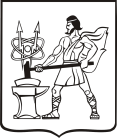 КОМИТЕТ ИМУЩЕСТВЕННЫХ ОТНОШЕНИЙАДМИНИСТРАЦИИ ГОРОДСКОГО ОКРУГА ЭЛЕКТРОСТАЛЬМОСКОВСКОЙ ОБЛАСТИРАСПОРЯЖЕНИЕ (ПРИКАЗ)От 06.10.2022 № 23                          Об отнесении земельных участков                           (объектов контроля) к категории риска           на территории городского округа Электросталь           В соответствии с Федеральным законом от 06.10.2003 №131-ФЗ «Об общих принципах организации местного самоуправления в Российской Федерации», Федеральным законом от 31.07.2020 №248-ФЗ «О государственном контроле (надзоре) и муниципальном контроле в Российской Федерации», Решением Совета депутатов городского округа Электросталь Московской области от 27.09.2021  № 83/17 (в редакции решений от 25.11.2021 № 96/21, от 17.02.2022 № 117/25, от 31.08.2022 № 166/31).27.09.2021 №83/17 «Об утверждении Положения о муниципальном земельном контроле на территории городского округа Электросталь Московской области», (в редакции решения от 25.11.2021 №96/21), руководствуясь Уставом городского округа Электросталь Московской области, Положением о Комитете имущественных отношений Администрации городского округа Электросталь.1. Для целей управления рисками причинения вреда (ущерба) охраняемым законом ценностям при осуществлении муниципального земельного контроля отнести земельные участки (объекты контроля) из земель населенных пунктов городского округа Электросталь Московской области к категориям риска согласно Приложению к настоящему распоряжению (приказ).2. Разместить настоящее распоряжение (приказ) на официальном сайте Администрации городского округа Электросталь Московской области в информационно-коммуникационной сети «Интернет» по адресу: www.electrostal.ru.3. Контроль за исполнением настоящего распоряжения (приказ) возложить на Начальника отдела муниципального земельного контроля Комитета имущественных отношений Администрации городского округа А.В. ЛашинуПредседатель Комитетаимущественных отношений Администрациигородского округа Электросталь                                                                          Е.Ю. Головина                                                                                                                                                            Приложение к распоряжению (приказ) от 06.10.2022 № 23ВЕРНО:Председатель Комитета имущественных отношений Администрации городского округа Электросталь Московской области                                                                                                                                                                    Е.Ю. Головина№ п/пКадастровый номер земельного участкаАдрес земельного участкаКатегория земельного участкаВид разрешенного использованияКатегория риска150:16:0704004:941Московская область, Ногинский район, сельское поселение Степановское, п. Елизаветино, ул. Фермерская, участок № 18Земли населённых пунктовдля размещения индивидуальной жилой застройкиУмеренный риск250:16:0704015:115Московская область, Ногинский район,с/пос. Степановское, д. Бабеево, уч. №1, ПСХ "Фрязево"Земли сельскохозяйственного назначенияУмеренный риск350:16:0704004:932Московская область, Ногинский район, сельское поселение Стёпановское, п. Елизаветино, ул. Фермерская, участок №7Земли населённых пунктовдля размещения индивидуальной жилой застройкиУмеренный риск450:16:0704004:914Московская область, Ногинский район, сельское поселение Стёпановское, п. Елизаветино, ул. Озёрная, участок №15Земли населённых пунктовдля размещения индивидуальной жилой застройкиУмеренный риск550:16:0704004:959Московская область, Ногинский район, сельское поселение Стёпановское, п. Елизаветино, ул. Фермерская, участок №16Земли населённых пунктовдля размещения индивидуальной жилой застройкиУмеренный риск6   50:16:0704018:124Московская область, Ногинский район, пос.Елизаветино, СНТ "Мечта", участок №9Земли сельскохозяйственного назначенияДля садоводстваУмеренный риск